Supplemental Table 1. Demographics and perioperative clinical characteristics of 998 patients included in the studySD, standard deviation; CEA, carcinoembryonic antigen; CA19-9, carbohydrate antigen 19-9; UICC, Union for International Cancer Control.Supplemental Table 2 Prognostic factors for overall survivalCI, confidence interval; CEA, carcinoembryonic antigen; CA19-9, carbohydrate antigen 19-9.Supplemental Figure 1 Recurrence rates and survival rates of patients with stage II/III gastric cancer from the two pivotal phase III clinical trials (ACTS-GC and CLASSIC trials).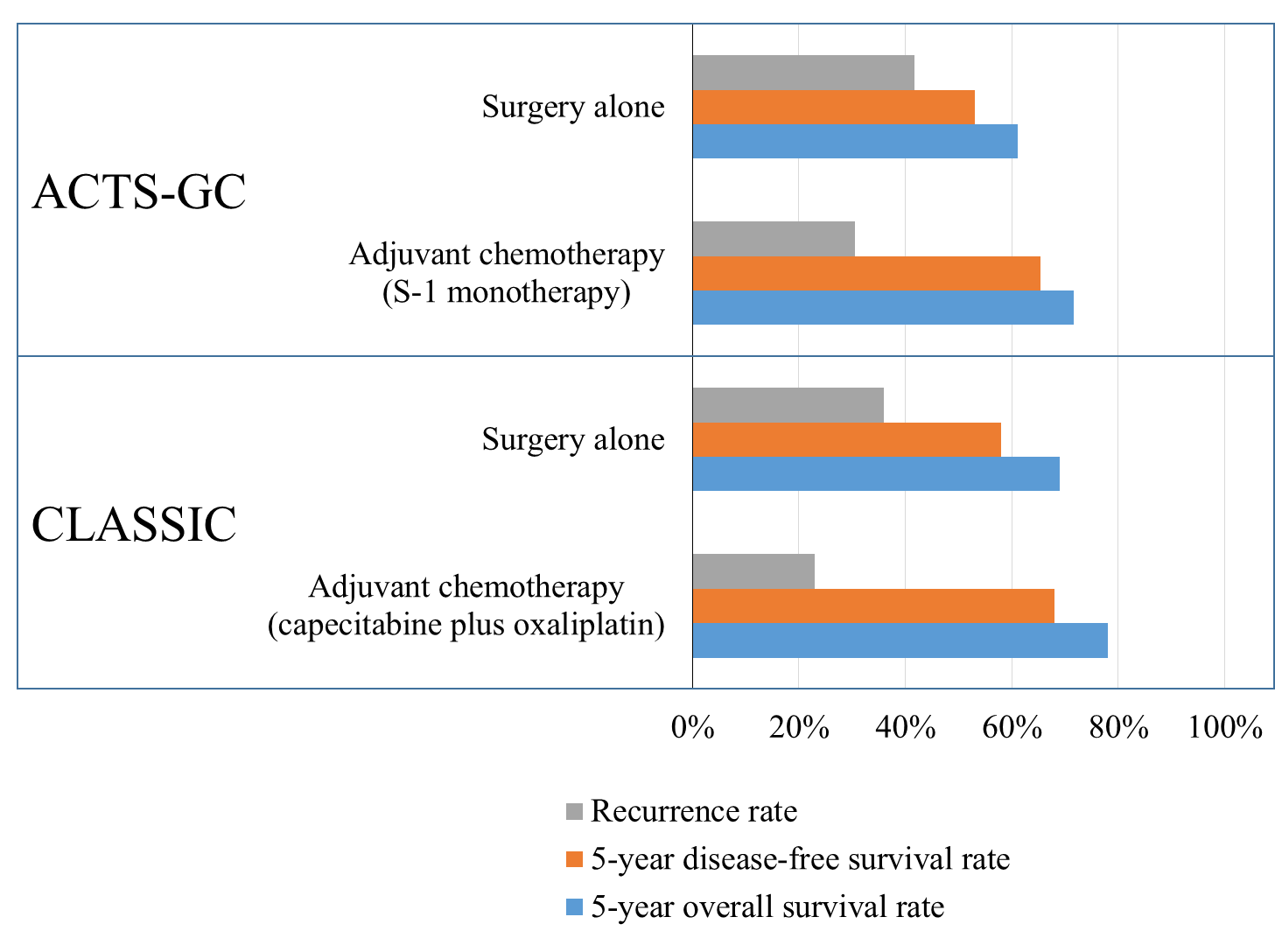 VariablesValuesAge, median (range)70 (26-91)Sex (male/female)692/306Preoperative symptom (%)478 (48%)Preoperative body mass index, mean ± SD22.0 ± 3.3Preoperative CEA (ng/ml), median (range) ≤5.0 ng/ml >5.0 ng/ml2.4 (0-454.7)806192Preoperative CA19-9 (IU/ml), median (range) ≤37 IU/ml >37 IU/ml12 (0-30461)836162Tumor location EntireUpper thirdMiddle third Lower third37247363351Tumor size (mm), mean ± SD53.0 ± 26.8Type of gastrectomy Total gastrectomy Partial gastrectomy375623Surgical approach Open Laparoscopic90989Dissected lymph nodes, mean ± SD37.6 ± 15.7Operative time (min), mean ± SD262 ± 69Intraoperative blood loss (ml), median (range)261 (0-3050)Differentiation Differentiated Undifferentiated443555UICC pT factor pT1 pT2 pT3 pT445129387437UICC pN factor pN0 pN1 pN2 pN3222249274253UICC pathological stage IIA IIB IIIAIIIBIIIC23622229717469Postoperative CEA (ng/ml), median (range) ≤5.0 ng/ml >5.0 ng/ml2.2 (0-576)884114Postoperative CA19-9 (IU/ml), median (range) ≤37 IU/ml >37 IU/ml8.8 (0-18743)91583Adjuvant chemotherapy Not performed S-1 monotherapy S-1 based combination therapy Capecitabine plus oxaliplatin Others35258250104Median postoperative follow-up (month)50.5VariablesVariablesUnivariateUnivariateUnivariateMultivariableMultivariableMultivariableVariablesVariablesHR95%CIPHR95%CIPAge≥65 years1.391.03 – 1.920.0330SexMale1.050.78 – 1.430.7657Preoperative symptomsPresent1.381.05 – 1.840.0225Preoperative body mass index≥220.850.64 – 1.130.2689Preoperative CEA>5 ng/ml2.021.48 – 2.73<0.00011.380.95 – 1.960.0861Preoperative CA19-9>37 IU/ml1.591.11 – 2.230.0125Postoperative CEA>5 ng/ml2.301.59 – 3.23<0.00011.931.27 – 2.870.0024Postoperative CA19-9>37 IU/ml2.611.72 – 3.81<0.00011.701.10 – 2.530.0188Tumor locationLower third0.970.73 – 1.310.8525Tumor size≥50 mm2.031.51 – 2.75<0.00011.180.86 – 1.650.3024Type of gastrectomyTotal1.921.45 – 2.54<0.00011.501.12 – 2.010.0064Surgical approachOpen1.570.91 – 2.970.1075Operative time≥240 min1.461.09 – 1.990.0109Intraoperative blood loss≥200 ml1.351.01 – 1.820.0431Postoperative complicationPresent1.010.68 – 1.570.9467Tumor differentiationUndifferentiated1.441.08 – 1.940.0119Lymphatic involvementPresent2.721.48 – 5.720.00061.890.96 – 4.290.0680Vascular invasionPresent2.061.47 – 2.97<0.00011.491.03 – 2.220.0330Infiltrative growth typeInvasive1.961.48 – 2.60<0.00011.801.34 – 2.440.0001Pathological tumor depthpT42.511.88 – 3.36<0.00011.260.91 – 1.770.1726Pathological lymph node metastasispN1-32.361.56 – 3.75<0.00011.190.63 – 2.210.5857UICC stageIII4.483.16 – 6.53<0.00013.001.75 – 5.29<0.0001Adjuvant chemotherapyPerformed0.940.69 – 1.270.7098